Melenevsky OlegGeneral details:Experience:Position applied for: Chief EngineerAdditional position applied for: SuperintendantDate of birth: 24.04.1960 (age: 57)Citizenship: UkraineResidence permit in Ukraine: YesCountry of residence: UkraineCity of residence: OdessaContact Tel. No: +90 (534) 072-98-09E-Mail: omelenevsky@gmail.comSkype: o.melenevskyU.S. visa: Yes. Expiration date 12.03.2018E.U. visa: NoUkrainian biometric international passport: Not specifiedDate available from: 15.09.2017English knowledge: ExcellentMinimum salary: 9000 $ per monthDocumentNumberPlace of issueDate of expirySeamanâs passportAB467974Odessa01.04.2021Tourist passportEK697741Odessa23.12.2019PositionFrom / ToVessel nameVessel typeDWTMEBHPFlagShipownerCrewingChief Engineer11.01.2017-06.05.2017CAUTINContainer Ship104450MAN B&W 8S90ME -C9.261216LiberiaHapag Lloyd&mdash;Chief Engineer25.04.2016-29.08.2016CAUTINContainer Ship104450MAN B&W 8S90ME -C9.261216LiberiaHapag Lloyd&mdash;Chief Engineer08.08.2015-23.12.2015CAUTINContainer Ship104450MAN B&W 8S90ME-C9.261216LiberiaHapag Lloyd&mdash;Chief Engineer24.11.2014-25.03.2015CMA CGM STRAUSSContainer ShipMAN 10K98MC77160LiberiaTechnomar&mdash;Chief Engineer19.04.2014-24.08.2014MSC FloridaContainer ShipSulzer 8RTA9659351LiberiaRickmersUniteamChief Engineer25.08.2013-15.12.2013KENOContainer ShipMAN 7K80MC34149LiberiaRickmersUniteamSuperintendant01.11.2006-31.05.2013-UNIMARSUNIMARSChief Engineer09.03.2006-23.07.2006Willi RickmersContainer ShipMAN 7L60MC28606MRSHRickmersUniteamChief Engineer25.07.2005-24.11.2005Elisabeth RickmersContainer ShipSulzer 6RTA6818255ANTGRickmersUniteamChief Engineer12.07.2004-30.01.2005Ernst RickmersContainer ShipSulzer 10RTU6224340MRSHRickmersUniteamChief Engineer18.10.2003-14.03.2004Jock RickmersContainer ShipSulzer 10RTU6224340MRSHRickmersUniteamChief Engineer15.12.2002-22.05.2003Asta RickmersContainer ShipSulzer 10RTU6224340MRSHRickmersUniteamChief Engineer21.05.2002-20.09.2002Sandy RickmersContainer ShipSulzer 10RTU6224340MRSHRickmersUniteam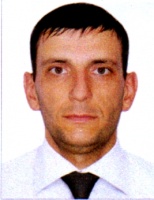 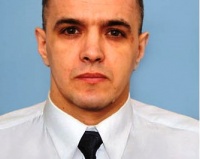 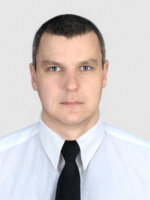 